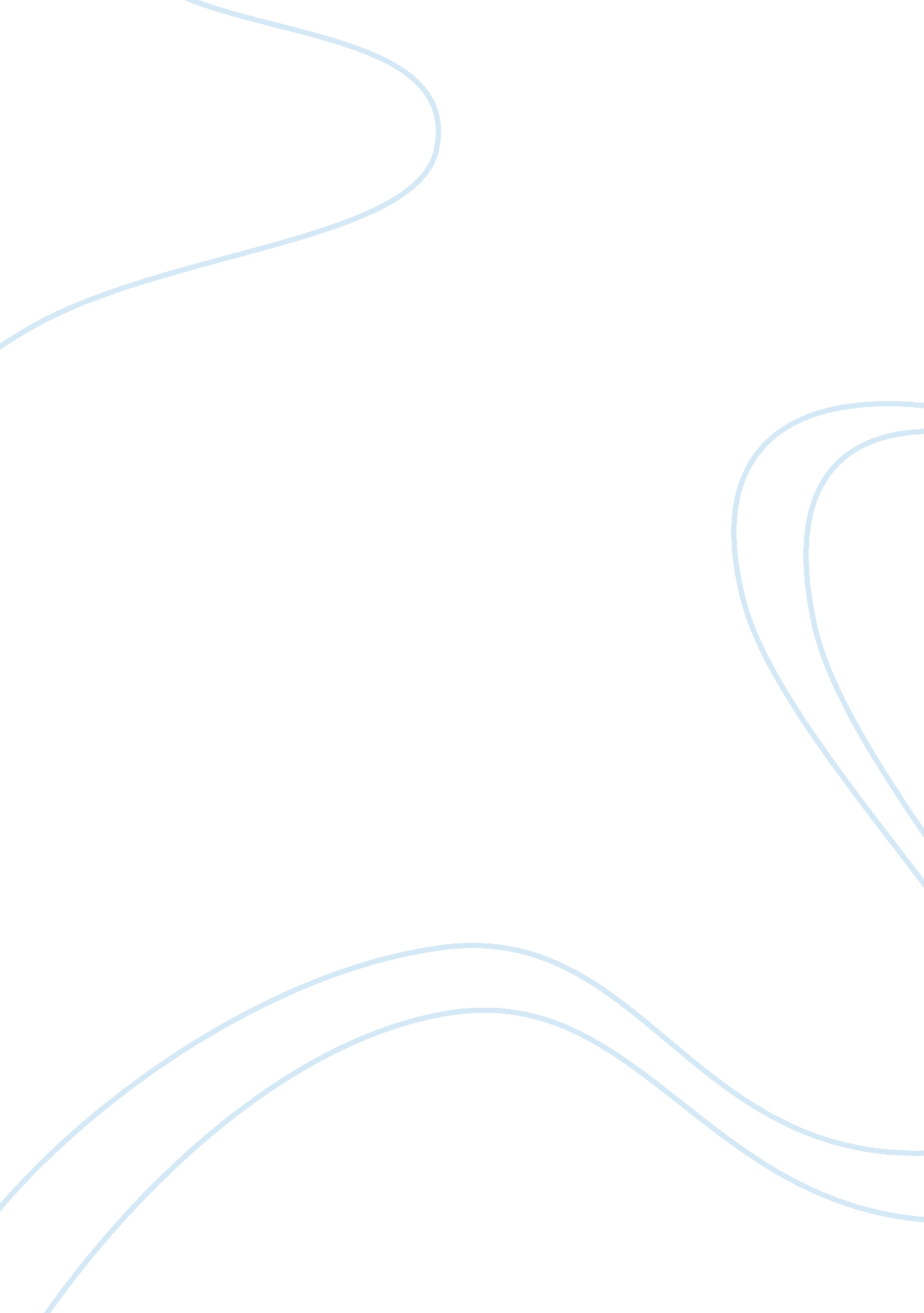 Free essay on elephant sanctuary and wellness resortHealth & Medicine, Beauty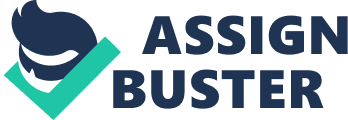 The vision of possible partnership in this elephant sanctuary and wellness resort is an opportunity that any spa director cannot surpass. The fact that the resort will integrate different lifestyles, they also incorporate luxury accommodation for the guests, a spa program and an elephant sanctuary and a full operation museum. 
The prospect of managing such a wide based sanctuary and resort facility is a dream that every director of a spa plans to achieve. I like the idea that possibly will increase the profits of the resort by a wide margin compared to any other spa. I believe in the serenity of this facility and its proximity to the Asian population in general. 
The facility will attract all kinds of clients from those seeking spa treatments to those seeking art, museum, luxury accommodation, and a natural environment that has a taste of cultural references and finally the wildlife sanctuary. The most convenient location in the South-east of Asia for this resort facility is a hilly region that is high with a beautiful nature-scape. 
I do not, however, think that fifty rooms are feasible because the facility is going to attract more people interested in the various specialties offered by the resort. Therefore, in consideration of the specialties that the facility intends to offer a spa destination that is luxurious and attractive surpassing any other spa in the area. Food and beverage have a wide array of culture and different drink mixing. 
The guests will have different intentions of visiting the facility. Some guests will obviously visit the facility to see the art museum and the film room. Some guests will be visiting to get the Spa treatment available, and some will visit to see the Elephants in the facility and likewise enjoy the serenity of the facility. 
Therefore, the facility guest rooms and suites need an increment because I believe the art museum can only attract up to three-quarters of the guest rooms and suites. The facility location is a great catch already as I proposed it to be in a high area; therefore, being an object of fascination and attraction from the farthest view as possible. 
The facility should be a landmark in the area. It means that the facility should not have a carving like the Trojan horse, but instead it should be that of an elephant big enough to be seen from far away and possibly well illuminated. The best design for the Spa is to carve it from a monastery way of building, and the building should appeal to the clients as much as the services provided by the spa and the facility at large. 
The best philosophy for the facility is supposed to anchor the major intention of the facility that is the elephant reserve and the art museum, then to the spa and the serenity of the resort. Therefore, the philosophy that serves the purpose best is offering of serenity, mastery of beauty and bestowing the peace of mind and that of the body in balance with nature. 
Target clients are individuals retreating; businessmen meeting for the forum and looking for quality time as well. A family is going for a vacation of individuals that are looking for a tranquil environment to reminisce and writers, who are inspired by art and beautiful nature. 
Conclusively, the most convenient location in the South-east of Asia for this resort facility is a hilly region that is high with a beautiful nature-scape. Some guests will obviously visit the facility to see the art museum and the film room. The best design for the Spa is to carve it from a monastery way of building. 